história – especial dia do trânsito 3Assinale (V) para as alternativas verdadeiras e (F) para as alternativas falsas.(      )  O cinto de segurança é obrigatório e pode salvar vidas.(      ) O animal de estimação pode andar com a cabeça para fora do carro.(      ) É proibido falar ao telefone enquanto dirige.(      ) Com o carro em movimento é permitido jogar lixo na rua.(      ) Os pedestres devem atravessar na faixa de segurança.O que são faixas de segurança?_____________________________________________________________________________________________________________________________________________________________________________________________Em casa, na escola temos regras a seguir e, no trânsito não é diferente. Escreva 3 regras que devemos obedecer no trânsito.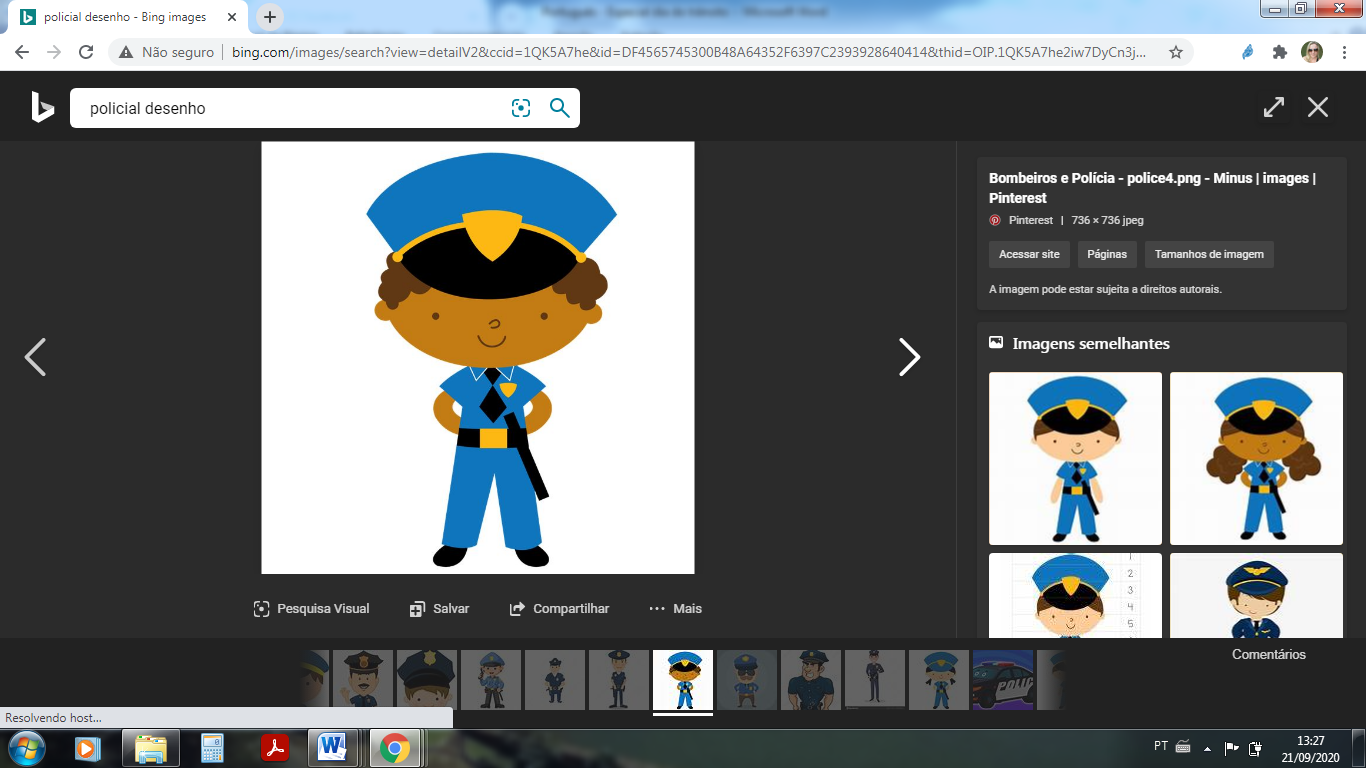 ___________________________________________________________________________________________________________________________________________________________________________________________________________________________________________________________________________________________________________________________Observe alguns símbolos que aparecem em alguns assentos de transportes coletivos.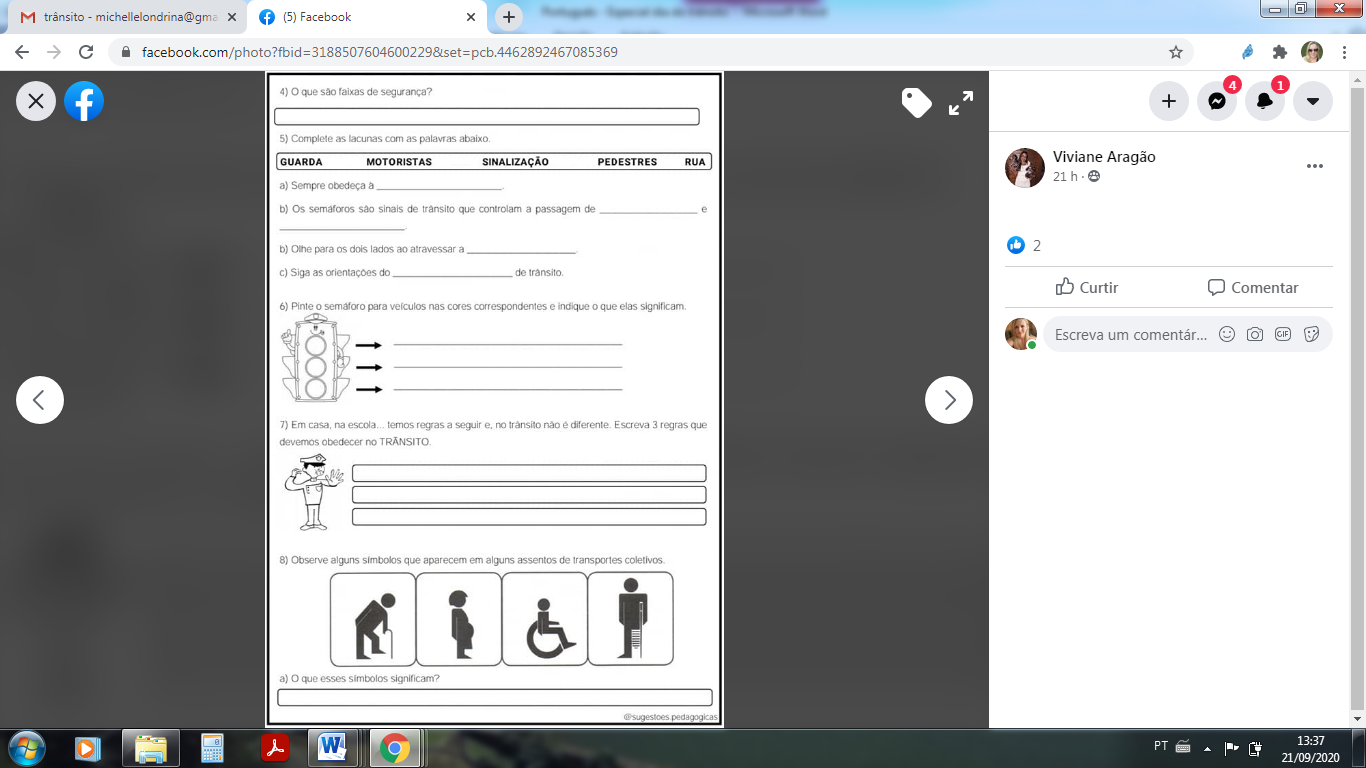 	O que esses símbolos significam?	_______________________________________________________________________________________________________________________________________________________________________________________________________Observe a cena a seguir.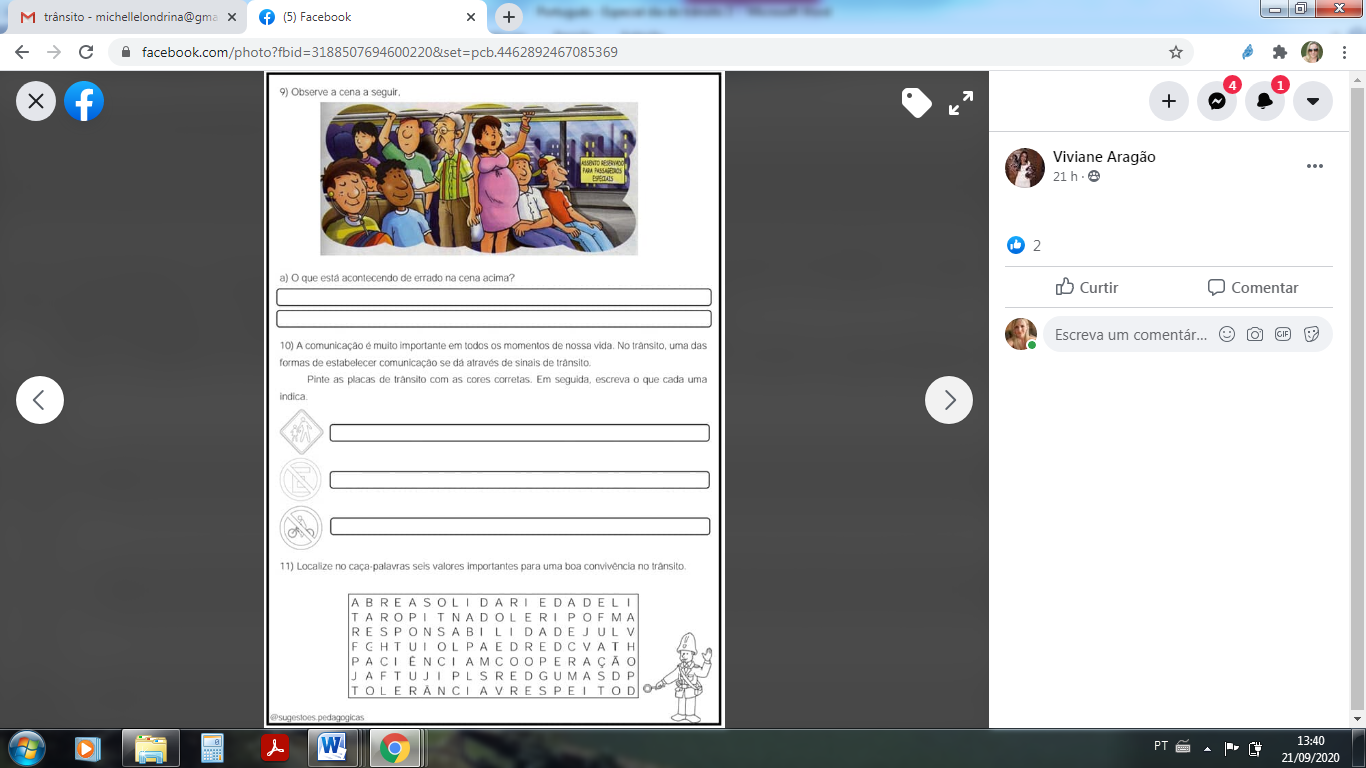 	O que está acontecendo de errado na cena acima._______________________________________________________________________________________________________________________________________________________________________________________________________________________________________________________________________________